Witam CięDzisiaj będziesz rozwijał/a  pojęcia. Poznasz przeciwieństwa. Obejrzyj filmik.Filmik: https://www.youtube.com/watch?v=qUUK8SyZyBw Wykonaj poniższą kartę pracy. Dobierz pary przeciwieństw.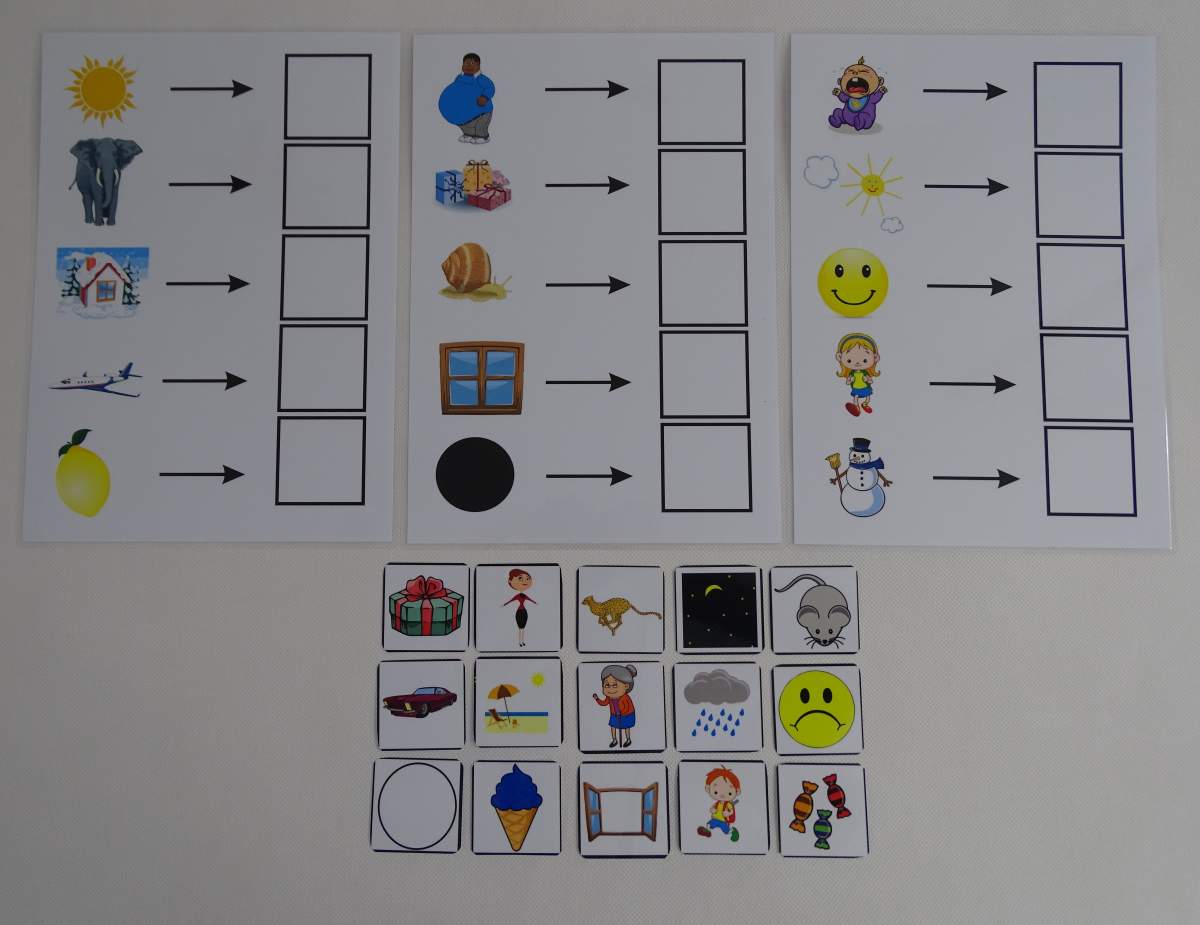 